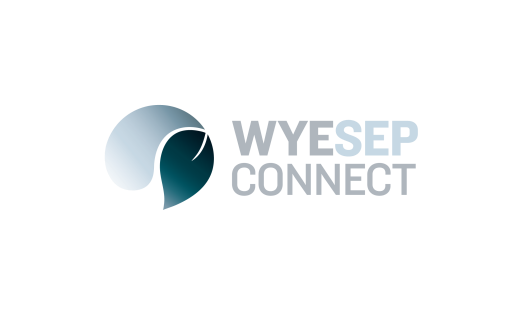 News									Planning construction works? Here's what you need to know from Council31 May 2017If you wish to conduct the following works, a permit is required from Council:Temporary stockpiling of materials or equipment on road reserves,Vehicle crossing construction and modification,Service or drainage connections, orAny works requiring traffic control or road closure.A ‘Non Utility Minor Works within Municipal Road Reserves’ form, found at http://www.colacotway.vic.gov.au/Council-the-shire/Permits-applications-forms/Works-on-Roads is required to be submitted and approved by Council before construction can commence.The contractor/works manager is responsible to undertake all reinstatement of affected infrastructure to Council standards and satisfaction. These requirements are outlined in the Reinstatement Guidelines provided in the link above.To assist Council in managing construction activities in Wye River and Separation Creek in accordance with the Construction, Traffic and Environment Management Plan (CTEMP), all Colac Otway Shire contractors are required to sign in and be inducted at the Colac Otway Site Compound before commencing any works each day. Builders or tradespeople working on private infrastructure and/or buildings are required to sign in and be inducted at the Colac Otway Site Compound on their first day of work.This information assists Council in obtaining contact details of all contractors and tradespeople working in the townships to communicate any road closures and other important safety information, as well as determining whether any additional traffic management is required as per the CTEMP.Due to the increase in construction activities in Wye River and Separation Creek, there may be traffic disruptions experienced with Colac Otway Shire controlled roads from time to time.Any future road closures as a result of Colac Otway Shire contractors or private building activities will be posted on the WyeSep Connect Facebook page and on this site.